Yoga Waiver Form PDF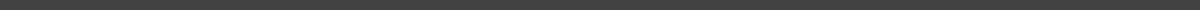 Section 1: Participant InformationFull Name: _______________________Address: _______________________Email: _______________________Phone Number: _______________________Section 2: Health DeclarationHealth Conditions: _______________________Previous Injuries: _______________________Section 3: Waiver of Liability[Checkbox] I acknowledge the inherent risks...[Checkbox] I voluntarily agree...Section 4: Emergency ContactName: _______________________Relationship: _______________________Phone Number: _______________________Signature Section:Participant’s Signature: _______________________Date: _______________________